오시는 길대치역 3번 출구 -> 우회전 -> 은마파출소 골목에서 우회전-> 좌측 옛골 장어구이 건물 4층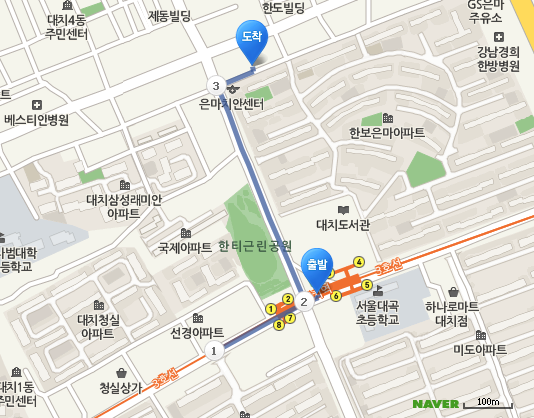 버스노선		은마파출소 정류장143,  2413,  3011지하철 노선		3호선 대치역 3번 출구자가용 이용 시 주소: 강남구 대치동 989-5 네비게이션: 은마파출소 또는 옛골 장어구이 